Circ. n. 185WEB							              Busto Arsizio , li 18 novembre 2013Ai Rappresentanti di classe Sede Centrale v. CarducciSede Piazza Trento TriesteOGGETTO: progetto volontariato – colletta alimentare 2013Il giorno 30 novembre 2013 in tutta Italia ed anche presso i supermercati della città di Busto Arsizio si terrà la colletta alimentare, durante la quale chi desidera può donare cibi non deperibili. Gli studenti che volessero collaborare all’iniziativa come volontari possono rivolgersi alla professoressa Emanuela Paganini. La disponibilità richiesta è per turni di un’ora e mezza nel pomeriggio di sabato 30 a partire dalle ore 14. Il Dirigente ScolasticoProf.ssa Cristina Boracchi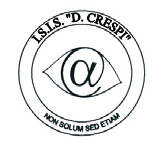 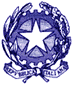 ISTITUTO DI ISTRUZIONE SECONDARIA  “DANIELE CRESPI” Liceo Internazionale Classico e  Linguistico VAPC02701R Liceo delle Scienze Umane VAPM027011Via G. Carducci 4 – 21052 BUSTO ARSIZIO (VA) www.liceocrespi.it-Tel. 0331 633256 - Fax 0331 674770 - E-mail: lccrespi@tin.itC.F. 81009350125 – Cod.Min. VAIS02700D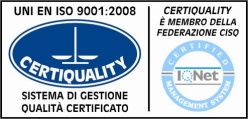 CertINT® 2012